Задание 1. Выберите один правильный ответ из четырехОрганоиды передвижения – псевдоподии (ложноножки) у:Органоиды передвижения – реснички у:У каких простейших в клетках два ядра. выполняющих различные функции?Известковые раковины имеют представители классаМиксотрофное питание (автотрофное – на свету. гетеротрофное – в темноте) у:Группа одноклеточных животных – эволюционный предок многоклеточных животных:Задание 2. Подберите соответствия.Заболевания, вызываемые простейшими, бактериями, вирусами. А. Заболевания, вызываемые простейшими _______________________________Б. Заболевания, вызываемые бактериями __________________________________В. Заболевания, вызываемые вирусами ____________________________________Виды движений у простейших.А. Путем образования ложноножек _____________________________________Б. С помощью жгутиков _______________________________________________В. С помощью ресничек _______________________________________________основные типы простейших и их представители. А. Тип Саркожгутиконосцы: __________________________________________Б. Тип Инфузории (ресничные) ________________________________________В. Тип Споровики __________________________________________________Задание 3. В приведенных ниже схемах заполните пустые местаОсновные систематические категории в системе животныхСистематика  ПростейшихЗадание 4. Какие органоиды обозначены на рисунках цифрами ?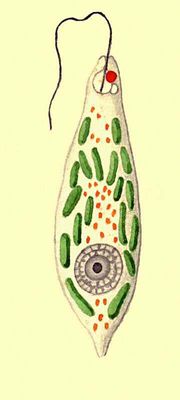                                                                                           1                                                                                               2                                                                                          3                                                                                 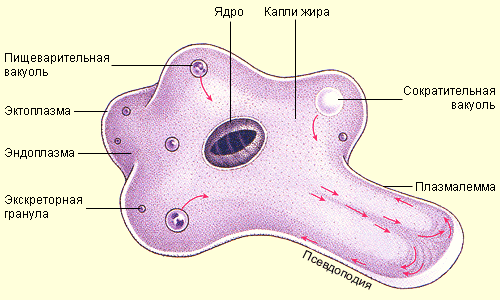                        4                                                                                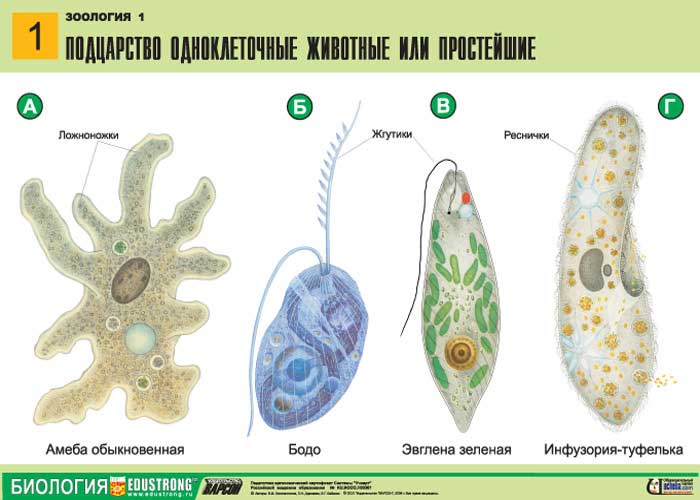 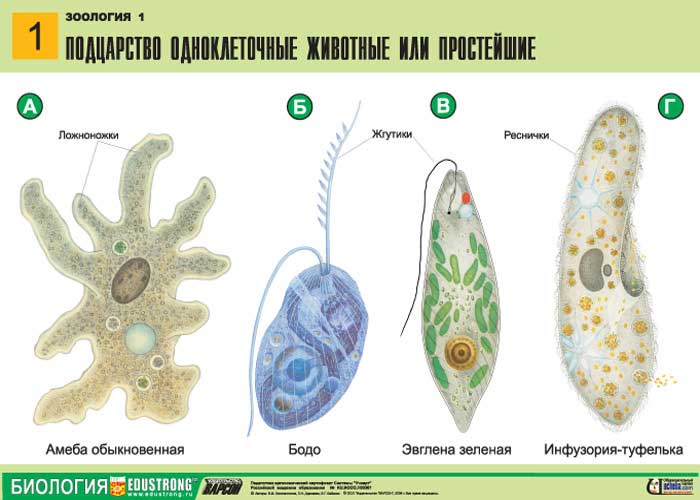 а) инфузории-туфелькиб) амебы обыкновеннойв) эвглены зеленойг) вольвоксаа) инфузории-туфелькиб) амебы обыкновеннойв) эвглены зеленойг) вольвоксаа) инфузории-туфелькиб)амебы обыкновеннойв) эвглены зеленойг) вольвоксаа) жгутиконосцыб) саркодовыев) инфузорииг) споровикиа) инфузории-туфелькиб)амебы обыкновеннойв) эвглены зеленойг) лямблииа) ресничныеб) саркодовыев) жгутиковыег) споровикиа) туберкулезб) малярияв) СПИДг) холерад) сонная болезнье) гриппа) эвглена зеленаяб) туфелькав) радиолярияг) вольвоксд) амебае) брусарияа) эвглена зеленаяб) туфелькав) радиолярияг) трихомонадад) амеба дизентерийнаяе) малярийный плазмодий